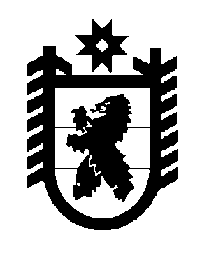 Российская Федерация Республика Карелия    ПРАВИТЕЛЬСТВО РЕСПУБЛИКИ КАРЕЛИЯПОСТАНОВЛЕНИЕот 25 апреля 2013 года № 140-Пг. Петрозаводск О разграничении имущества, находящегося в муниципальной собственности Олонецкого национального муниципального районаВ соответствии с Законом Республики Карелия от 3 июля 2008 года       № 1212-ЗРК «О реализации части 111 статьи 154 Федерального закона                от 22 августа 2004 года № 122-ФЗ «О внесении изменений в законодательные акты Российской Федерации и признании утратившими силу некоторых законодательных актов Российской Федерации в связи с принятием федеральных законов «О внесении изменений и дополнений в Федеральный закон «Об общих принципах организации законодательных (представительных) и исполнительных органов государственной власти субъектов Российской Федерации» и «Об общих принципах организации местного самоуправления в Российской Федерации» Правительство Республики Карелия постановляет:1. Утвердить перечень имущества, находящегося в муниципальной собственности Олонецкого национального муниципального района, передаваемого в муниципальную собственность Олонецкого городского поселения, согласно приложению. 2. Право собственности на передаваемое имущество возникает у Олонецкого городского поселения со дня вступления в силу настоящего постановления.             Глава Республики  Карелия                                                            А.П. ХудилайненПриложение к постановлениюПравительства Республики Карелияот 25 апреля 2013 года № 140-ППеречень имущества,находящегося в муниципальной собственности Олонецкого национального муниципального района, передаваемого в муниципальную собственность Олонецкого городского поселения______________________№п/пНаименование имуществаАдрес местонахождения имуществаИндивидуализирующие характеристики имущества1234Трансформатор  на ЗТП № 3г. Олонец,ул. Урицкогомощность 400 кВАТрансформатор  на ЗТП № 3г. Олонец,ул. Пушкинамощность 400 кВАЗдание ЗТП № 4г. Олонец,ул. Пролетарская1982 год ввода в эксплуатациюТрансформатор на ЗТП № 5г. Олонец,ул. Коммунальнаямощность 250 кВАТрансформатор на КТП № 6г. Олонец,ул. Новаямощность 250 кВАКТП № 7г. Олонец,ул. Новая1975 год ввода в эксплуатациюТрансформатор на ЗТП № 7г. Олонец,ул. Новаямощность 100 кВАТрансформатор на ЗТП № 8г. Олонец,ул. Карла Либкнехтамощность 250 кВАТрансформатор на ЗТП № 8г. Олонец,ул. Карла Либкнехтамощность 250 кВАТрансформатор на ЗТП №  9г. Олонец,ул. Карла Либкнехтамощность 160 кВАЗдание ЗТП № 10г. Олонец,пер. Кирпичный1988 год ввода в эксплуатациюТрансформатор на ЗТП № 10г. Олонец,пер. Кирпичныймощность 400 кВАТрансформатор на ЗТП № 10г. Олонец,пер. Кирпичныймощность  400 кВАТрансформатор на ЗТП № 11г. Олонец,пер. Кирпичныймощность 400 кВАЗдание ЗТП № 12г. Олонец,пер. Кирпичный1988 год ввода в эксплуатациюТрансформатор на ЗТП № 12г. Олонец,пер. Кирпичныймощность 400 кВАКТП № 14дер. Верховье1988 год ввода в эксплуатациюТрансформатор на КТП № 14дер. Верховьемощность  100 кВАТрансформатор на КТП № 15г. Олонец,ул. Звездиноймощность  250 кВАКТП № 16г. Олонец,ул. Пролетарскаямощность  250 кВА1234Трансформатор на КТП № 16г. Олонец,ул. Пролетарскаямощность  160  кВАЗдание ЗТП № 17г. Олонец,ул. Ленина1983 год ввода в эксплуатациюТрансформатор на ЗТП № 17г. Олонец, ул. Ленина (Олонецкий техникум)мощность 400  кВАТрансформатор на ЗТП № 17г. Олонец, ул. Ленина (Олонецкий техникум)мощность  400  кВАТрансформатор на КТП № 18г. Олонец,                                                                                                              ул. ШкольнаяТМ-100кВ.А 10/0,4кВКТП № 19дер. Верховье2009 год ввода в  эксплуатациюТрансформатор на КТП № 19дер. Верховьемощность  160  кВАТрансформатор на КТП № 21г. Олонец,ул. Пролетарскаямощность  250  кВАКТП № 24г. Олонец,ул. Володарского2010 год ввода в  эксплуатациюТрансформатор на КТП № 24г. Олонец,ул. Володарскогомощность  250  кВАКТП № 27г. Олонец,ул. 30-летия Победы1988 год ввода в эксплуатациюТрансформатор на КТП № 27г. Олонец,ул. 30-летия Победымощность 250  кВАТрансформатор на ЗТП № 28г. Олонец,ул. Полеваямощность  250  кВАТрансформатор на ЗТП № 30г. Олонец,ул. Урицкогомощность  400  кВАТрансформатор на ЗТП № 30г. Олонец,ул. Урицкогомощность  400  кВАТрансформатор на КТП № 31г. Олонец,ул. Карла Либкнехтамощность  100  кВАЗдание ЗТП № 32г. Олонец,ул. Ленина1977 год ввода в эксплуатациюТрансформатор на ЗТП № 32г. Олонец,ул. Ленинамощность  400  кВАТрансформатор на ЗТП № 33г. Олонец,ул. Школьнаямощность  400  кВАТрансформатор на ЗТП № 33г. Олонец,ул. Школьнаямощность  400  кВАТрансформатор на КТП № 34г. Олонец,ул. Володарскогомощность  250  кВАТрансформатор на КТП № 36г. Олонец,ул. Школьнаямощность 100  кВАТрансформатор на ЗТП № 38                           г. Олонец,                  очистные сооружениямощность  250  кВАТрансформатор на ЗТП № 38                           г. Олонец,                  очистные сооружениямощность  250  кВАТрансформатор на ЗТП № 39г. Олонец,ул. Карла Маркса, д. 19мощность  250  кВАТрансформатор на ЗТП № 39г. Олонец,ул. Карла Маркса, д. 19мощность 250  кВА1234Трансформатор на ЗТП № 42г. Олонец,ул. Полеваямощность  400  кВАТрансформатор на ЗТП № 42г. Олонец,ул. Полеваямощность  400  кВАЗдание ЗТП № 43, 44г. Олонец,ул. Строительная1982 год ввода в эксплуатациюТрансформатор на КТП № 43г. Олонец,ул. Строительнаямощность  630  кВАТрансформатор на КТП № 44г. Олонец,ул. Строительнаямощность  400  кВАКТП № 1г. Олонец,ул. Свободы1977 год ввода в эксплуатациюТрансформатор на КТП № 1г. Олонец,ул. Свободымощность  250  кВАЗдание ЗТП № 1217дер. Верховье1988 год ввода в эксплуатациюТрансформатор на ЗТП № 1217                                      дер. Верховьемощность  400  кВАЗдание ЗТП № 1236дер. Рыпушкалицы1988 год ввода в эксплуатациюТрансформатор на ЗТП № 1236                                      дер. Рыпушкалицымощность  100  кВАТрансформатор на ЗТП № 1236                                      дер. Рыпушкалицымощность 100  кВАКТП № 1237  дер. Рыпушкалицы1988 год ввода в эксплуатациюТрансформатор на КТП № 1237    дер. Рыпушкалицымощность  100  кВАКТП  № 50г. Олонец,                                         ул. Свободы2012 год  ввода в эксплуатациюТрансформатор на КТП № 50                                      г. Олонец,ул. Свободымощность 160  кВАКТП  № 49г. Олонец,ул. Ленина, д. 452011 год  ввода в эксплуатациюТрансформатор на КТП № 49                                      г. Олонец,ул. Ленина, д.45мощность  160  кВАКТП № 48г. Олонец,ул. Карла  Маркса, д. 102011 год  ввода в эксплуатациюТрансформатор на КТП № 48                                      г. Олонец,ул. Карла  Маркса, д. 10мощность 250  кВАТрансформатор на КТП № 48                                      г. Олонец,ул. Карла  Маркса, д. 10мощность  250  кВАКТП  № 13г. Олонец,ул. 30-летия Победы2010 год  ввода в эксплуатациюТрансформатор на КТП № 13                                      г. Олонец,ул. 30-летия Победымощность  160  кВАКТП № 47г. Олонец,ул. Карла Либкнехта2012 год  ввода в эксплуатациюВысоковольтная линия 10 кВ (отпайка от Л-41-22 от опоры № 63 до КТП № 49)г. Олонец,ул. Ленинапротяженность   Высоковольтная линия 10 кВ (отпайка от Л-41-25  до ЗТП               № 1236)дер. Рыпушкалицыпротяженность  Высоковольтная линия 0,4 кВ от КТП № 14дер. Верховьепротяженность  1234Высоковольтная линия 0,4 кВ от КТП № 16г. Олонец,ул. Карла Либкнехтапротяженность  Высоковольтная линия 0,4 кВ от КТП № 16г. Олонец,ул. Пролетарскаяпротяженность  Высоковольтная линия 0,4 кВ от КТП № 16г. Олонец,ул. Пролетарскаяпротяженность  Высоковольтная линия 0,4 кВ от КТП № 21г. Олонец,ул. Пролетарскаяпротяженность  Высоковольтная линия 0,4 кВ от КТП № 21г. Олонец,ул. Пролетарскаяпротяженность  Высоковольтная линия 0,4 кВ от КТП № 21г. Олонец,ул. Пролетарскаяпротяженность  Высоковольтная линия 0,4 кВ от КТП № 23г. Олонец,ул. Лесная,ул. Луначарскогопротяженность  Высоковольтная линия 0,4 кВ от КТП № 1г. Олонец,ул. Свободы,ул. Партизанскаяпротяженность Высоковольтная линия 0,4 кВ от ЗТП № 3г. Олонец,ул. Урицкогопротяженность Высоковольтная линия 0,4 кВ от КТП № 6г. Олонец,ул. Коммунальная,ул. Пролетарская,ул. Майская,ул. Привокзальнаяпротяженность  Высоковольтная линия 0,4 кВ от КТП № 7г. Олонец,ул. Новая,ул. Зеленая,ул. Луначарскогопротяженность  Высоковольтная линия 0,4 кВ от КТП № 17г. Олонец,ул. Ленинапротяженность  Высоковольтная линия 0,4 кВ от КТП № 19дер. Верховьепротяженность  Высоковольтная линия 0,4 кВ от ЗТП № 20г. Олонец,ул. Красноармейская,ул. Свирских дивизийпротяженность  Высоковольтная линия 0,4 кВ от КТП № 27г. Олонец,ул. 30-летия Победыпротяженность Высоковольтная линия 0,4 кВ от ЗТП № 28г. Олонец,ул. Полевая,ул. Карла Марксапротяженность Высоковольтная линия 0,4 кВ от ЗТП № 32г. Олонец,ул. Красноармейскаяпротяженность  Высоковольтная линия 0,4 кВ от КТП № 43г. Олонец,ул. Строительная,ул. Ладожская,ул. Инженернаяпротяженность  Высоковольтная линия 0,4 кВ, фидер № 3 от КТП № 501г. Олонец,ул. Сортавальская,ул. Онежская,ул. Молодежная,пер. Ягодныйпротяженность  0,8  км1234Высоковольтная линия 0,4 кВ, фидер № 1 от ЗТП № 29г. Олонец,ул. Полеваяпротяженность  0,5  кмВысоковольтная линия 0,4 кВ, фидер № 1 от КТП № 321дер. Верховьепротяженность  0,3  кмВысоковольтная линия 0,4 кВ                 от КТП № 1237дер. Рыпушкалицыпротяженность  0,4  кмВысоковольтная линия 0,4 кВ от КТП № 36г. Олонец,ул. Школьнаяпротяженность  0,22  кмВысоковольтная линия 0,4 кВ от ЗТП № 39 до магазинаг. Олонец,ул. Карла Маркса, д. 19протяженность  0,3  кмВысоковольтная линия 0,4 кВ от ЗТП № 358 до скважины в дер. Тахтасоводер. Кунилицапротяженность  0,3  кмКабельная линия  10 кВ от               ВЛ-10кВ. Л-41-21 до ЗТП № 23г. Олонец,ул. Пролетарскаяпротяженность  0,03  кмКабельная линия  10 кВ от               ВЛ-10кВ. Л-41-22 до ЗТП № 17г. Олонец,ул. Ленинапротяженность  0,03  кмКабельная линия  10 кВ от              ВЛ-10кВ. Л-41-22 до ЗТП № 20г. Олонец,ул. Свирских дивизийпротяженность  0,03  кмКабельная линия  10 кВ от               ЗТП № 30 до ЗТП № 32г. Олонец,ул. Ленинапротяженность  0,15  кмКабельная линия  10 кВ от                ЗТП № 30 до КТП № 48г. Олонец,ул. Ленинапротяженность  0,15  кмКабельная линия  10 кВ от             ВЛ-10кВ. Л-41-10 до ЗТП № 39г. Олонец,ул. Карла Марксапротяженность  0,43  кмКабельная линия  10 кВ от            ЗТП № 39 до ЗТП № 30г. Олонец,ул. Урицкогопротяженность  0,42  кмКабельная линия  10 кВ от            ВЛ-10кВ. Л-41-22 до ЗТП № 42г. Олонец,ул. Полеваяпротяженность  0,15  кмКабельная линия  10 кВ от           ВЛ-10кВ. Л-41-10 до ЗТП № 10г. Олонец,пер. Кирпичныйпротяженность  0,15  кмКабельная линия  10 кВ от КТП № 48 до КТП № 30г. Олонец,ул. Урицкогопротяженность  0,21  кмКабельная линия  10 кВ от КТП № 48 до Л41-10г. Олонец,ул. Урицкогопротяженность  0,28  кмКабельная линия  0,4 кВ от ЗТП № 8  г. Олонец,пер. Красногвардейскийпротяженность  0,28  кмКабельная линия  0,4 кВ от КТП № 16г. Олонец,ул. Пролетарскаяпротяженность  0,05  кмКабельная линия  0,4 кВ от КТП № 21г. Олонец,ул. Карла Либкнехтапротяженность  0,07  кмКабельная линия  0,4 кВ от ЗТП № 30г. Олонец,ул. Карла Марксапротяженность  0,25  кмКабельная линия  0,4 кВ от ЗТП № 30г. Олонец,ул. Ленинапротяженность  0,14  кмКабельная линия  0,4 кВ от ЗТП № 30г. Олонец,ул. Красноармейскаяпротяженность  0,11  кмКабельная линия  0,4 кВ от ЗТП № 4г. Олонец,ул. Свирских дивизийпротяженность  0,19  кмКабельная линия  0,4 кВ от ЗТП № 20г. Олонец,ул. Красноармейскаяпротяженность  0,15  км1234Кабельная линия  0,4 кВ от ЗТП № 20г. Олонец,ул. Свирских дивизийпротяженность  0,03  кмКабельная линия  0,4 кВ от ЗТП  № 30г. Олонец,ул. Ленинапротяженность  0,17  кмКабельная линия  0,4 кВ от ЗТП № 39г. Олонец,ул. Красноармейскаяпротяженность  0,20  кмКабельная линия  0,4 кВ от ЗТП № 39г. Олонец,ул. Карла Марксапротяженность  0,06  кмКабельная линия  0,4 кВ от ЗТП № 39г. Олонец,ул. Полеваяпротяженность  0,04  кмКабельная линия  0,4 кВ от ЗТП № 42г. Олонец,ул. Строительнаяпротяженность  0,16  кмКабельная линия  0,4 кВ от ЗТП № 42г. Олонец,ул. Полеваяпротяженность  0,06  кмКабельная линия  0,4 кВ от ЗТП № 1236дер. Рыпушкалицыпротяженность  0,08  кмКабельная линия  0,4 кВ от ЗТП № 1237 Ф1дер. Рыпушкалицыпротяженность  0,05  кмКабельная линия  0,4 кВ от ЗТП № 1237 Ф3дер. Рыпушкалицыпротяженность  0,05  кмКабельная линия  0,4 кВ от КТП № 27г. Олонец,ул. 30-летия Победыпротяженность  0,05  кмКвартира № 2г. Олонец,ул. Буденного, д. 601985 год ввода в эксплуатацию, общая площадь 142,5 кв. мКвартиры № 1, 2, 3г. Олонец,ул. Буденного, д. 31971 год ввода в эксплуатацию, общая площадь 202,0 кв. мКвартира № 4г. Олонец,ул. Буденного, д. 541974 год ввода в эксплуатацию, общая площадь 94,0 кв. мКвартиры № 1, 2г. Олонец,ул. Буденного, д. 551973 год ввода в эксплуатацию, общая площадь 94,0 кв. м